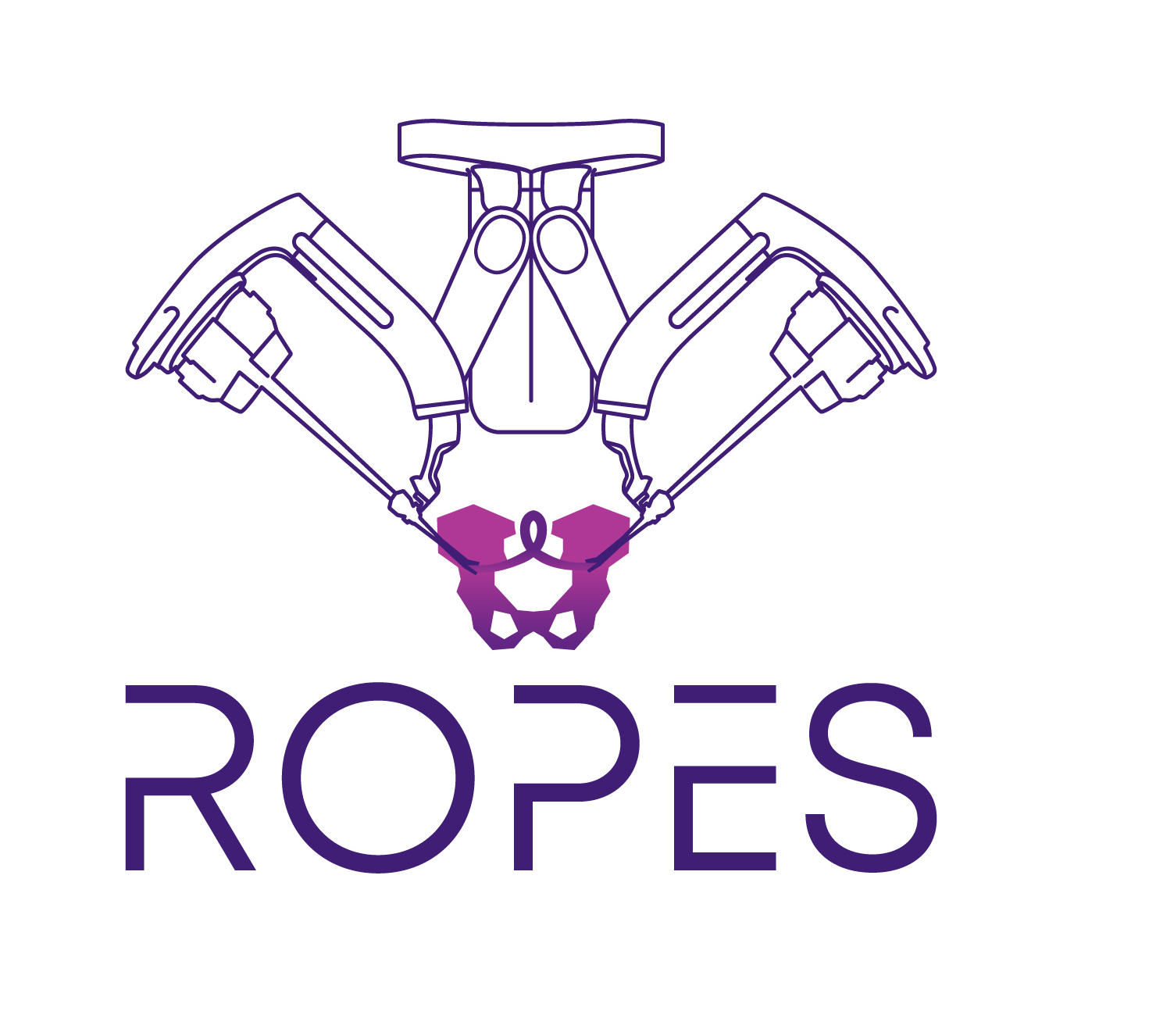 ROBOTIC PELVIC SURGERY (ROPES) I: Robotic Extended Resection for Locally Advanced and Recurrent Pelvic Malignancy: An IDEAL 2B Prospective Observational Study to Design a Phase III Randomised Controlled TrialTABLE OF CONTENTS1. SUMMARYROBOTIC PELVIC SURGERY (ROPES) I: Robotic Extended Resection for Locally Advanced and Recurrent Pelvic Malignancy: An IDEAL 2B Prospective Study to Design a Phase III Randomised Controlled TrialINDICATION: Locally advanced or recurrent pelvic cancer requiring extended resection PRIMARY OBJECTIVES: To determine the current case volume and selection criteria of robotic assisted surgery for locally advanced or recurrent pelvic malignancy in expert centres. SECONDARY OBJECTIVES: 1. To obtain pilot outcome data including clinical, pathological and patient reported outcome measures (PROMS).2. To assess feasibility  and plan a future prospective phase III randomised controlled trial of robotic versus non robotic extended resection in locally advanced  or recurrent pelvic cancer.TRIAL DESIGN: Observational IDEAL 2A prospective study TARGET POPULATION: Adult  patients >18 years of age with a diagnosis of locally advanced or recurrent pelvic cancer requiring extended, BeyondTME resection. OBSERVATIONAL STUDY ARMS:  Cases: Robotic extended resection for locally advanced or recurrent pelvic malignancy  Controls: Non-robotic extended resection for locally advanced or recurrent pelvic malignancy PRIMARY ENDPOINTS:  1. RAS Volume – to identify the proportion of patients requiring extended resection for locally advanced or recurrent pelvic malignancy undergoing RAS at individual institutions per annum. 2. Decision Making and Patient Selection - to understand the patient, disease and  anatomical factors considered when selecting patients for robotic surgery. SECONDARY ENDPOINTS:Outcome Measure Assessment  - to assess the clinical, pathological and patient-reported outcomes associated with RAS including patient-reported outcome measures (PROMS).  Learning Curve and Quality Assessment – to understand the robotic learning curve during RAS surgery. Future Trial Design -  To explore the feasibility, acceptability and optimal design of a future phase III trial. 2. OVERVIEW Surgery remains the main curative option for many locally advanced and recurrent pelvic malignancies. Patients with a wide variety of primary pathologies and recurrent disease may require extended resection including rectal, anal, ovarian, cervical, endometrial, vulval, bladder, prostate cancer and sarcoma. The boundaries of curative resection have been pushed over the last decade to achieve negative margins, with higher and wider resections e.g. high subcortical sacrectomy (HiSS), the Extended Lateral Sidewall (ELSiE) procedure [1-3]. Outcomes from pelvic exenteration have improved significantly in high volume centres, with improved survival and R0 resection rates[4]. Achieving negative margins is a critical determinant of long term survival[5]. As survival improves, there is increasing emphasis on cancer survivorship and improving the quality of life of those living with and beyond advanced pelvic cancer. In this context, considering strategies to reduce morbidity and improve functional recovery is essential. The majority of extended pelvic resections, including total pelvic exenteration are currently performed open with significant impact on recovery and quality of life both in the short and long term. Robotic Surgery in Pelvic Malignancy Minimally invasive approaches have been shown to improve post-operative pain and return to function in pelvic abdominal surgery, including colorectal, gynaecology and urology. Robotic surgery offers theoretical benefits in accessing the pelvis with enhanced 3D vision, tissue definition, 7 degrees of movement and wristed instruments[6].Robotic Surgery in Locally Advanced and Recurrent Pelvic Malignancy Several exenterative units internationally are early adopters in harnessing robotic technology to refine the surgical approach to advanced pelvic resections[7]. However, to date evidence for robotic extended resections is limited to case series and case reports[8]. Trials in surgical interventions in a complex disease are logistically challenging due to recruitment issues, equipoise and integration of surgical learning curve. Robotic surgery has brought challenges in analysing quality in its introduction. Advanced pelvic cancer resections pose unique logistical challenges with multispecialty involvement, prolonged operative time and heterogeneous resections. Comparisons of surgical technique in advanced pelvic cancer surgery is difficult given its’  complexity and  anatomical and technical heterogeneity. There are only a limited number of centres with sufficient expertise in advanced cancer surgery. Added to this, there are an even more limited number of centres that are early adopters to robotic approaches to advanced cancer. There are differences in patients, operator, access and robotic platforms. Employing robotic-assisted surgery in advanced and recurrent pelvic malignancy requires robust evaluation through multidisciplinary and multicentre collaboration to definitively identify the key indications and benefits of this platform in this arena.  Employing the principles of IDEAL framework, we will conduct an IDEAL 2B prospective study to explore the current use of robotic platforms in advanced and recurrent pelvic malignancies to identify data regarding selection processes, technical details and outcome assessment[9]. This will provide us with pilot data to inform the design of a future phase III trial, which will; definitively assess the clinical effectiveness of robotic surgery in advanced pelvic malignancy. 3. OBJECTIVES OF IDEAL 2B Study The overall aims of the IDEAL 2B study are to understand the current use of robotic surgery in locally advanced and recurrent pelvic malignancy.1) RAS volume – to identify the proportion of patients requiring pelvic exenteration/Beyond TME surgery undergoing RAS at individual institutions per annum. (Workstream 1)2) Selection Process - to understand the patient, disease, radiological and  anatomical factors considered when selecting patients for robotic surgery. (Workstream1)3) Outcome Measure Assessment  - to assess the clinical, pathological and patient-reported outcomes associated with RAS. (Workstream 1)4) Learning Curve and Quality Assurance – to understand key robotic techniques employed during RAS surgery and the learning curve.  (Workstream 2)5) Future Trial Design -  To explore the feasibility, acceptability and optimal design of a future phase III trial. (Workstream 3)4. METHODOLOGYWe will undertake a mixed-methods, prospective IDEAL 2B observational study over a 12 month period per centre. Patients will be recruited into the study and selected into a robotic or non-robotic approach based on surgeon preference following discussion at the MDT and with the patient in accordance with routine clinical practice.Eligibility: Patients with advanced pelvic cancer undergoing resection with curative intent will be included in the study that are assessed preoperatively as likely to require an extended or beyond single organ resection. All pathologies requiring extended pelvic resection will be included in the study.Exclusion Criteria: Palliative intent, patients who are under 18 and patients who do not consent to participate, and units not offering a robotic approach to advanced pelvic cancer. 5. Workstreams: ﻿The study has been designed as an international, multi-centre, mixed methods study. The study will consist of 3 workstreams. WORKSTREAM 1: FACTORS INFLUENCING DECISION MAKING FOR ROBOTIC APPROACH AND OUTCOME ASSESSMENT WORKSTREAM 2: PROCESS EVALUATION WORKSTREAM 3: THE LEARNING CURVE AND QUALITY ASSURANCE FRAMEWORKWORKSTREAM 1: FACTORS INFLUENCING DECISION MAKING FOR ROBOTIC APPROACH AND OUTCOME ASSESSMENT We  will document the proportion of patient undergoing RAS extended resections and identify key selection criteria for this approach including radiological and clinical parameters. Factors influencing decision making for operative approach will be captured using a dedicated case report form (CRF) and will be completed for all patients, irrespective of operative approach. This is a longitudinal, prospective observational cohort study and will measure longitudinal outcomes in all patients undergoing robotic versus non robotic extended resections including clinical, pathological, quality of life and health economic outcomes. Study Parameters Clinical, pathological and patient reported outcome measures will be assessed. These will help inform the design of a phase III trial by providing preliminary data and also identifying issues in data collection(Appendix). Clinical Endpoints: 1. Blood loss2. Intraoperative injury 3. Conversion 3. Length of stay4. Complications(graded by Clavien-Dindo and the comprehensive complication index (CCI))  5. Surgical site infection  within 30 days6. Reoperation. 7. Readmission7. Abdominal wall integrity at 1 year – assessed both radiologically and clinically 8. Survival 9. Recurrence Pathological endpoints:1. Pathological R0 resection (all margins clear)2. Histology3. Stage 4. Nodal harvest Patient reported Outcome Measures PROMS will be assessed to evaluate the impact on quality of recovery and return to physical function. Survival and recurrence will be recorded but are not the primary endpoints of the study. PROMS will be assessed at 4 timepoints: 1. 7 days post operatively 2. 30 days post operatively2. 3 months3. 6 months4. One yearThe following measures will be assessed in this IDEAL 2B study to select which is of most benefit to analyse in a subsequent phase III trial.  Generic Measures: EORTC QLQC30- This is a questionnaire specifically designed to assess the QOL of cancer patients. QOR15- Quality of Recovery - This assesses patient quality of recovery after anaesthesia and surgery. EQ5D – European Quality of Life-5 Dimensions Questionnaire – This questionnaire will enable health economic analysis Pain Scores Verbal Numeric Rating Scale (VNRS)[10] – to assess pain score at day 3 and day 7 post operatively and then at the same time points as the other PROMS. Patients will be consented for sharing of radiology images as surgeons will be invited to submit MRI images from cases included in the study, for further work on correlating anatomical MRI findings with feasibility of the robotic approach as a separate follow on study. Each centre will be invited to nominate a radiologist to participate in this follow on study alongside the surgical team. WORKSTREAM 2: THE LEARNING CURVE AND QUALITY ASSURANCE FRAMEWORKBlencowe et al have described the complexity of surgical trial design given the difficulty in standardising surgical interventions. The difficulty in standardisation of surgical techniques within studies is accentuated in the case of resections for locally advanced or recurrent pelvic malignancy given the complexity and heterogeneity. This workstream will analyse learning curves using video analysis, and will aim to apply and adapt the Blencowe framework to develop a novel metric for use in comparing technical aspects in robotic advanced pelvic malignancy surgery. Initially, surgeons eligibility for the trial will be assessed using video evidence of proficiency. For cases submitted to the trial, surgeons learning curves and operative approach will be analysed. A learning curve will be explored using a variety of metrics including operative time, conversion rate, complications and R0 resection rate after adjusting for case complexity. Standard tools, e.g.  GEARS lacks discriminatory capacity for subtle improvements in the robotic learning curve for expert surgeons undertaking advanced pelvic resections. Therefore further work using video analysis by two expert surgeon’s will be undertaken to better understand the learning curve in advanced robotic resections and to develop a quality assurance framework to compare surgical technique in robotic advanced pelvic resections within a future trial. Outcome measures e.g. operative time, complications and conversation rate will be assessed using a cumulative sum control chart for each surgeon to assess learning curves. The Blencowe framework will be applied to a sample of included videos and an analysis performed by two surgeons of where there are specific areas that need to be adjusted to reflect the complexity of locally advanced pelvic malignancy[11]. This novel framework will then be applied and piloted on a second group of sample videos of included studies. Training Training data will be recorded as part of the operative CRF. This study will take a pragmatic approach to surgical training and will not preclude surgeons from entering the study who are consultant trainers. Technical training in robotic surgery is often component based or modular. It is expected that when assessing the total volume of advanced pelvic malignancies, many of the cases will involve training surgical trainees, fellows and peer training of consultants within units. This study explicitly does not want to preclude units from training when enrolling to this study as it will not interfere with their routine clinical practice. The primary operator in the case must have been approved to participate in the study for quality assurance. Dual console and co-primary operator involvement and component based team involvement is permitted within the study. All operators of all levels within the study will be asked to submit a log of their robotic experience and units will be asked to specify the component that each operator does within each case. These videos will be analysed to assess the learning curve of participants as a study within a study. The impact on training will be assessed in the robotic trial process team focus groups in workstream 3, in particular the anticipated impact of a subsequent trial ROPES II on training.  Participants will be invited to an optional separate workstream with a further focus group to develop a framework for integration of training into robotic surgical trials. WORKSTREAM 3: PROCESS EVALUATION At the start of the study, each centre will be asked to provide details about the current structure of their robotic programme. We will undertake in-depth focus groups with the whole robotic team at each site at the  end of the study with robotic teams at each participating site to understand further detail regarding technical challenges of performing robotic exenteration/advanced cancer resection and  study specific-issues including recruitment, design and follow up. We will ensure the focus groups are purposively sampled with representation from multi-speciality surgeons, robotic assistants and nurses. A technical challenges online form will also be issued to each participating site to log technical challenges as they occur during the study. We will use this data to inform future trial design. 6. SUBSTUDIES ROPES Ia: Surgeon Cognitive Load and Case ComplexitySurgeons will be invited to participate in the ROPES Ia Cognitive Load Subgroup Study. For surgeons who agree to participate, cognitive load will be assessed after each robotic case using the NASA TLX score for operating surgeons. The NASA Task Load Index (NASA TLX) is a validated scoring system that creates an overall workload score based on a weighted average of ratings on six subscales: mental demands, physical demands, temporal demands, own performance, effort and frustration. Cognitive load will be compared to the anatomical and clinical complexity of the case. Case complexity will be recorded based on the clinical information and videos and analysed against cognitive load.  Cognitive load will also be mapped to learning curve. ROPES Ib: Themes in Technical Approach to Robotic Advanced Malignancy Surgeons will be invited to participate in ROPES Ib substudy to analyse and agree on technical aspects of approach to robotic advanced pelvic malignancy. Two experts will review case videos from cases included in the study and assess aspects to present anonymised cases to a focus group to analyse technical approach having applied the Blencowe framework as above. A subgroup study will invite participating surgeons to a focus group to explore their views on the technical aspects of the operative approach. Video analysis will be performed by the investigators and a selection of themes identified in technical videos for review at an online meeting. A summary of videos, quantitative and qualitative results will be presented at a virtual consensus  meeting and the participants asked to propose technical steps for each component of an extended resection for advanced pelvic malignancy. Voting  will be performed on technical steps for key components of robotic advanced pelvic malignancy.7. STATISTICS AND ADMINISTRATIVE ASPECTS Patient informed consentPatients will be invited to participate and asked for informed consent to participate in the overall study including use of their images and data for the substudies. Patients will also be consented to be contacted in the future for invitation to follow on studies; this will include a subgroup study evaluating quality of life beyond one year, sexual function, body image and abdominal wall integrity.  Data Protection and Management For data collection and management, all participating sites must adhere to local guidelines for data protection, information governance and the relevant data protection framework for their jurisdiction (e.g. GDPR). Paper case report forms (CRFs) will be made available to enable data collection at each participating site prior to uploading data electronically. Local research teams will upload data to the REDCap database. Once the data has been verified and confirmed to be a certified copy of the original the paper CRFs will be destroyed at the sites as per local destruction policy for clinical documentation. Data will be captured electronically through a dedicated encrypted server through the Research Electronic Data Capture (REDCap) web application or through the dedicated REDCap smartphone app. REDCap will generate a unique patient identification number. Each site will only be able to view data from their individual site. Video recordings of surgery will be separately uploaded to the lead study site and stored securely for future video analysis. ﻿Data will be collected in REDCap, hosted by the Peter MacCallum Cancer Centre. It will be the responsibility of the local principal investigator (PI) to ensure that the data are password protected and kept on a secure local server. The REDCap database will be pseudonymised﻿ with all patient identifiers removed, and unique study ID used for each patient only. However, a separate password-protected key document, including patient hospital identifier, will be kept locally by the local lead investigator to allow for outcome follow-up. ﻿A local key, kept securely in a password protected document by the local lead investigator, will link patient identifier to study ID and be maintained for 5 years to allow for follow up data. Data Analysis and Statistics This study will be conducted and reported in keeping with the IDEAL Reporting Guidelines[9]. Data will be summarised descriptively using appropriate frequencies and summary statistics, estimating levels of variability. The independent student t-test will be used to examine differences in mean scores in two groups and the one-way analysis of variance (ANOVA) for more than two groups. Survival rates will be estimated using the Kaplan-Meier method. Differences between Kaplan Meier curves were tested using the log rank test. Microsoft Excel will be used for data handling, and statistical modelling will be done using SPSS. Qualitative Analysis will be performed using NVIVO. Thematic content analysis will be utilised to analyse focus groups and semi-structured interviews. Statistical significance will be defined as a p value ≤0.05 in all analyses. Health Economic Analysis Health economic analysis will be performed with input from a health economist at Peter MacCallum Cancer Centre. Costings on theatre equipment and hospital stay will be obtained from each participating centre. A health economist will perform health economic modelling incorporating the EQ5D for health related quality of life analysis to calculate quality adjusted life years (QALY) at 1 year. A full cost-effectiveness analysis will be performed based on clinical outcomes and quality of life scores at 1 year. Surgeon SelectionSurgeon eligibility for the phase III  trial will be determined based on video analysis of learning curve data from this IDEAL 2B. As this is observational, only surgeons who self-select as currently offering robotic beyond single organ resection will be included in the study. Surgeons must be registered to practice with the appropriate medical licencing authority for where they practice. Ethical Approval Ethical approval will be obtained from all sites where recruitment is planned. Centres will only be included once ethical approval is obtained. Data reporting Outcomes will be reported using the IDEAL 2B reporting framework[12]. 8. References 1.	Shaikh I, Aston W, Hellawell G, Ross D, Littler S, Burling D, Marshall M, Northover JM, Antoniou A, Jenkins JT: Extended lateral pelvic sidewall excision (ELSiE): an approach to optimize complete resection rates in locally advanced or recurrent anorectal cancer involving the pelvic sidewall. Tech Coloproctol 2014, 18(12):1161-1168.2.	Waters PS, Peacock O, Warrier SK, Wakeman C, Eglinton T, Lynch AC, Frizelle FA, Heriot AG, McCormick J: Evolution of pelvic exenteration surgery- resectional trends and survival outcomes over three decades. Eur J Surg Oncol 2019, 45(12):2325-2333.3.	Shaikh I, Holloway I, Aston W, Littler S, Burling D, Antoniou A, Jenkins JT, Complex Cancer Clinic St Mark's Hospital L: High subcortical sacrectomy: a novel approach to facilitate complete resection of locally advanced and recurrent rectal cancer with high (S1-S2) sacral extension. Colorectal Dis 2016, 18(4):386-392.4.	PelvEx C: Surgical and Survival Outcomes Following Pelvic Exenteration for Locally Advanced Primary Rectal Cancer: Results From an International Collaboration. Ann Surg 2019, 269(2):315-321.5.	Guerra GR, Kong JC, Bernardi MP, Ramsay RG, Phillips WA, Warrier SK, Lynch AC, Ngan SY, Heriot AG: Salvage Surgery for Locoregional Failure in Anal Squamous Cell Carcinoma. Dis Colon Rectum 2018, 61(2):179-186.6.	Ishihara S, Otani K, Yasuda K, Nishikawa T, Tanaka J, Tanaka T, Kiyomatsu T, Hata K, Kawai K, Nozawa H et al: Recent advances in robotic surgery for rectal cancer. Int J Clin Oncol 2015, 20(4):633-640.7.	Kumar NA, Sasi SP, Shinde RS, Verma K, Sugoor P, Desouza A, Engineer R, Saklani A: Minimally Invasive Surgery for Pelvic Exenteration in Primary Colorectal Cancer. JSLS 2020, 24(3).8.	Mohan H, Larach JT, Suhardja T, Wang J, Lawrentschuk N, Heriot A, Warrier S: Robotic Lateral Pelvic Sidewall Dissection and Anterior Resection with en Bloc Hysterectomy, Selective Ligation of Right Internal Iliac Artery Branches and Right Ureteric Resection. Colorectal Dis 2021.9.	Bilbro NA, Hirst A, Paez A, Vasey B, Pufulete M, Sedrakyan A, McCulloch P: The IDEAL Reporting Guidelines: A Delphi Consensus Statement Stage Specific Recommendations for Reporting the Evaluation of Surgical Innovation. Ann Surg 2021, 273(1):82-85.10.	Mohan H, Ryan J, Whelan B, Wakai A: The end of the line? The Visual Analogue Scale and Verbal Numerical Rating Scale as pain assessment tools in the emergency department. Emerg Med J 2010, 27(5):372-375.11.	Blencowe NS, Mills N, Cook JA, Donovan JL, Rogers CA, Whiting P, Blazeby JM: Standardizing and monitoring the delivery of surgical interventions in randomized clinical trials. Br J Surg 2016, 103(10):1377-1384.9. AppendixesAppendix 1: DefinitionsDefinition of Included Pathology Advanced pelvic cancer resection will be defined as resection involving more than the standard resection, e.g beyond  a single-organ or extending beyond the usual tissue plane. Resections that routinely involve more than one organ e.g. a BSO with a TAH will not be included in this definition. Definition of Non-Robotic Laparoscopic, lap assisted and open surgery are defined as non-robotic. Appendix 2: Abbreviations APR – abdominoperineal resectionASA – American Society of Anaesthesiologists, grading system assessing fitness for anaestheticCRC – colorectal cancerCRM – circumferential resection marginCRF – case report formCT - computed tomographyGCP – good clinical practiceH & E – haematoxilyn & eosin (staining)LOS – length of stayMDT-Multidisciplinary Meeting MRI – magnetic resonance imagingNASA TLX – Task Load IndexNCI CTCAE v3.0 – National Cancer Institute Common Terminology Criteria for Adverse Events v3.0OS – Overall SurvivalPROM- Patient reported outcome measure QOL – Quality of lifeRAS-Robotic Assisted Surgery SSI – Surgical site infectionTME – Total mesorectal excisionTPE- Total pelvic exenterationAppendix 3: NASA TLX Assessment of Technical Difficulty Appendix 4: GEARS Score Appendix 5: EORTC QLQ C30Appendix 6: EQ5D Appendix 7: Robotic Decision Making SurveyPreop Robotic Decision Making SurveyPrimary v recurrent P/R Primary Pathology: Previous surgery Y/NPrevious surgery modality open/lap/robotPrevious radiotherapy Y/N Reirradiation if recurrence Y/NTechnical factors – vascular/bone/adjacent organ involvementClassification of disease (central/lateral/posterior/anterior) Patient being considered for robotic exenteration yes/no ASA Charlson Comorbidity index Concurrent metastatic disease: Y/NSites of metastatic disease:Planned Extent of Resection: R1 Risk Point on surgeon assessment of  preoperative imaging:  Plan for robot v open v lap:Technical reasons for approach chosen: Post op decision making surveyActual operation – robotic/ robot assisted/robot converted/ open/ lap Reason for difference from preop plan if differed: Logistical: access to robot, access to other specialtiesTechnical: anatomical or disease factors Training/educational: learning curve of robotic advanced pelvic cancer team Patient factors/wider team: anaesthetic concerns, patient factorsAppendix 8: Clinical Data Clinical Endpoints: 1. Blood lossIntraoperative transfusions: Estimated blood loss: 2. Intraoperative injury: Any unintentional intraoperative injury Y/NIf Y please specify: 3. Conversion: Y/NIf Y: reason for conversion 4. Length of stayLOS in days 5. Complications(graded by Clavien-Dindo and the comprehensive complication index (CCI)) 6. Surgical site infection  within 30 days7. Reoperation Y/N Reason for readmission if Y: Interventions on reoperation: 8. Readmission Y/NReason for readmission if Y: Interventions on readmission: 9. Hernia and Abdominal wall integrity at 1 year – assessed both radiologically and clinically - clinical perineal hernia - radiological perineal hernia - clinically Parastomal hernia - radiologically parastomal hernia - clinically incisional midline hernia - clinically radiologically incisional midline hernia 10. Survival - death Y/NDate of death/last follow up Cause of death 11. Recurrence - recurrence Y/N-site of recurrence Date of recurrence or last follow up Pathological endpoints:1. Pathological R0 resection (all margins clear) Y/NIf N what margin was positive: 2. Histology3. Stage 4. Nodal harvest Total nodes: Positive nodes: Appendix 9: Operator Experience Total robotic cases Robotic cases on console Pelvic exenteration in the past year (open, lap or robot)Robotic component of current case: Appendix 10: Blencowe Framework Section 1: Intervention descriptionWhy is the surgical intervention being carried out?Overall technical purpose of the intervention? What materials have been used in the intervention? Identification of the intervention componentsWhat procedures have been carried out?Identification of individual steps of the interventionWho provided each category of the intervention?Section 2: Standardisation of surgical interventionsHow was the intervention carried out?Types of standardisationWhere was the intervention completed?Conditions relating to standardisationWhen and how muchThe number of times the intervention was delivered and over what period of time.Flexibility of standardisationTailoring; was the intervention planned to be personalised?Was the intervention modified through the duration of the study? How well was the intervention planned?If adherence to the plan was assessed, how well did the intervention go according to this plan?Section 3: FidelityDeviation from interventionDeviation from the componentsDeviation from steps1. Summary32. Overview 3.Study Objectives74. Methodology Overview 85. Workstreams 95.1 Workstream 1: Decision making for a robotic approach and Outcome Assessment 5.2 Workstream 2: Learning Curve and Quality Assurance Framework 5.3 Workstream 3: Process Evaluation for ROPES II Trial 6. Substudies 136.1 ROPES Ia: Surgeon Cognitive Load and Case Complexity6.2 ROPES Ib: Themes in Technical Approach to Advanced Pelvic Tumours6.3 ROPES Ic: Training Substudy6.4 ROPES Id: MRI Substudy7.Administrative Aspects 158. References 189. Appendixes APPENDIX 1: DEFINITIONSAPPENDIX 2:ABBREVIATIONSAPPENDIX 3: NASA TLX ASSESSMENT OF TECHNICAL DIFFICULTY APPENDIX 4: GEARSAPPENDIX 5: EORTC QLQ C30APPENDIX 6: EQ5DAPPENDIX 7: DECISION MAKING SURVEYAPPENDIX 8: CLINICAL DATAAPPENDIX 9: OPERATOR EXPERIENCEAPPENDIX 10: BLENCOWE FRAMEWORK19